1 мәтін  Өркениет — конфигурациясы және қоғам қалыптастыру. Мәдениет күн сайын дамып келеді. Қоғамдағы нұсқаулығы адамның жағдайы, оның әлеуметтік және рухани әл-ауқатын, прогреске. әлеуметтік жүйенің мүмкіндігі ретінде өркениеті. Өркениеттердің түрлері: — космогенді, — техногендік немесе өнеркәсіптік — нақты уақыт режимінде қалыптасатын ақпараттық мәдениет. Ақпараттық өркениеттің қалыптасуы мен қалыптасуы әлемнің жаппай үдерісіне айналды. Өркениет көбінесе мәдениетке қарама-қайшы келеді. жиі өркениет адамзат рухының жұмыс ретінде түсініледі ретінде осы уақыт ішінде, жайлылық және әлеуметтік конвенциялар жиынтығы оны азайту, барлық нақты өркениетін қосу үшін. ХХ ғасырдағы философтар. көбінесе олардың мазмұны қарағанда өркениет және мәдениет пікір айналды, және мәдениет қарағанда, әдетте, мәдениеттер, тез қолайсыз бағалау болды. Освальд Шпенглер, кітап «Еуропа құлдырауы» жасаушы былай деп жазды: «Өркениет мәдениеттің сөзсіз тағдыры … логикалық салдары, соңы және соңғы мәдениет». Өркениеттің пайда болуы көптеген қарама-қайшылықтар, оның халқына даусыз элементтер. Сонымен қатар, қайшылықтар күнделікті өмірде, адамдардың тәжірибесінде әлеуметтік-экономикалық субъектілердің барлығында көрініс табады, бірақ олардың негізгі себебі қарапайым санадан жасырылады. Соның салдарынан бірінші жобадағы адам үшін өркениеттің деструктивті күші — мәдениет, мысалы, адам өміріне мүлдем керемет түрде бүлдіреді. Қоғамның әрқайсысының қозғалысын, рухани байлықтың құлдырауын, кедейшілік пен байлық арасындағы қарсылықты өркениеттердің өркениетінің көтерілуімен — жергілікті, сондай-ақ, адамгершілікпен қоса, қысым көрсетеді. Бірақ бұл құбылыс ғаламшарда, шын мәнінде, өркениетке айналу және ойнау үшін қажет. Кез-келген уақытта біздің планетамыз жердегі өркениеттің ішіндегі көптеген өркениеттер сияқты, сондай-ақ белгілі бір өркениеттердегі мәдениеттердің көптігі сияқты өмір сүруге мүмкіндік береді. Олардың түпнұсқалығы кез-келген мәдениеттің бірегейлігін, мысалы, келбет пен келбет туралы бірлескен хабарлармен байланыстырылған кумулятивтік шайтандардың болуы. Бұл хабарларды био және эволюциялық заңдар ретінде қарастыруға болады және кең мағынада мәдениеттер мен өркениеттердің бар болуының геофизикалық мән-жайларына қосылуға болады. Осының салдарынан мәдениеттердегі барлық айырмашылықтар үшін, олардың арасында жемісті байланыстар орнатуға мүмкіндік беретін бірдеңе табуға болады. Әрбір өркениет өзара қарым-қатынас процестері, мәдениеттердің өзара алмасуы мүмкін болғандықтан, сырттай жеңу мен ассимиляция қағидасына қосылады. Бұл процестердің күрделілігі өркениеттің қалыптасуына олардың маңыздылығын төмендетпейді.2мәтін   Мәдениет болмысы — тарихи-мәдени процесс. Оны әлеуметтік қозғалыстың ақпараттық түрі деп атауға бодады. Мәдениеттің заттық пішіндерінде ақпараттық беріліс адам әрекеті нәтижесінде «жасанды табиғатта» ұяланса, ал рухани мәдениетте ол текстер мен тілде жүзеге асады.Тарихи-мәдени қозғалысты мәдениеттану дүниежүзілік тарихтан басқаша қисынмен зерттейді. Оның алдында оқиғалар мен тарихи деректердің тізбесін жасау мақсаты тұрған жоқ. Ол осы тарихи-мәдени процестің қисындық модельдерін бейнелеуге тырысады. Егер біз дүниежүзілік тарихқа осы сипатта назар аударсақ, онда адамзат дамуында екі бағыт бар екендігін байқаймыз. Біріншісі, табиғатты меңгеру арқылы өндіргіш күштер мең өндірістік қатынастарды өркендетумен, білім мен техниканың дамуы нәтижесінде қалыптасатын өркениетпен байланысты. Өркениет заманы адам өміріне машинаның жан-жақты енуімен, тіпті адамның руханилығының құндылығы кеміп, оның осы машинаның тетігіне айналған қөріністерімен айқындалып тұр. Н.А.Бердяев бұл туралы былай деген; «Өмір органикалық сипатын жоғалтып, табиғи тербелістермен байланысынан айырылады. Адам мен табиғаттың ортасына, адамның табиғатты бағындырғысы келген құралдары қойылған… Өркениеттің негізі енді табиғилық та, руханилық та болмай қалды, оның негізі — машиналық.Әрине өркениет адам өмірін қазіргі кезде тұтынудың жоғары деңгейіне көтерді. Дамыған елдерде «не жеймін, не киемін» сияқты мәселелер түбегейлі шешілген. Бірақ адамзат үшін бұлардан басқа маңызды талап-тілектер бар. Екінші бағытты  — адам руханилығының дамуы (мәдениет) деп атауға болады. Ол адамның ішкі дүниесіне, оның терең сезім қатпарларына, ой-өрісіне бұрылған. Осы екі бағыттың айырмашылығын Шығыс пен Батысты салыстыру арқылы да байқауға болады. Егер Шығыс мәдениетке көбірек көңіл бөлсе, Батыс өркениетті дамытуда бірталай жетістіктерге жетті. «Батыс адамы дүниемен, табиғатпен, өзі сияқты басқалармен қүресуде. Шығыс адамындағы күрес пафосы — керісінше: ол өзімен-өзі, өзіндегі толымсызбен күреседі..Қоғам әрдайым өзгеріп, бір жағдайдан екінші жағдайға ауысып, үздіксіз даму үстінде болады. Осыған байланысты социологтар қоғам қозғалысының екі бағытын көрсетеді. Олар прогресс және регресс деп аталады.Прогресс (лат. Progressus-алға жылжу) – дегеніміз қоғамның төменнен жоғарыға жылжуын айтамыз. Бұның негізінде қоғам ғылым мен мәдениетте жетістіктерге жетіп, адамдардың тұрмыс жағдайы жақсарады. Әлемдік әлеуметтік прогреске біз тек қана адамдардың әлеуметтік қорғалуы мен материалдық байлақтарын ғана емес, сонымен қатар әртүрлі елдер мен кластар арасындағы қайшылықтаң бәсеңдеуін, және жалпы адамзаттық қызығушылық пен өркениеттің дамуын да жатқызамыз. Бұған мысал ретінде К.Маркстің 5 қоғамдық формациясын айтуға болады. Ол – тарихи даму өткеннен болашаққа қарай, ескі сападан жаңа сапаға өту арқылы жүретінін дәлелдеп берді.Регресс (лат. Regressus-кері жылжу) – қоғам дамуының бәсең тенденциясын және қоғамның жоғарыдан төменге өтуін көрсетеді. Бұл бағыт өндіріс пен адамдардың тұрмыс деңгейінің қарқынының төмендеуінен, қоғам ішкілікке, нашақорлыққа  салыну, тұрғандардың денсаулығының төмендеуі, өлімнің көбеюі және т.б келіп шығады.3783мәтінМәдениет дамуындағы ең маңызды сәттердің бірі – мәдениет үлгілерінің таралуы. Француз мәдениет зерттеушісі А.Моль осы процесс жолында пайда болатын мәдени үлгілер мен бөгеттердін таралуының әр түрлі кезеңдерін анықтауға болатын қазіргі қоғамда мәдениетті таратудың әмбебап үлгісін өңдеп шығарды. А.Мольдың үлгісі бойынша, мәдени үлгілерді таратудың кез келгені шығармашылық тұлғаның іс-әрекетінен басталады, олардың әрқайсысы өздерінің ақылды іс-әрекетінің, экспериментінің бұрынғы тәжірибелері негізінде кейбір әлеуметтік топтарда қолдану үшін өзінің сапасы бойынша жарамды өнім жасайды. Жаңа мәдени үлгіні көрсеткен кіші топта ол алғаш рет бағаланады. Ондай жағдайда, егер үлгі кіші топ мүшелерін қанағаттандырса, онда ол қабылданады және ол микроортада мәдени үлгінің алғашқы таратылуы болып саналады. Осында мәдениет нормалары мен құндылықтардың таратылысы аяқталады. Қандай да бір отбасына немесе шағын жұмысшылар ұжымдарына тән және үлкен әлеуметтік жиынтықтарға таралмайтын нормаларды жиі байқауға болады.Мәдениет үлгісінің әрі қарай таралуы үшін, біріншіден, үлкен топтар мен қоғамдар шегінде құндылықтары мен мәні болу керек, екіншіден, бұқаралық ақпараттар құралдары көмегімен үлкен аудиторияға жеткізілуі және көбейтілуі керек. Бұқаралық ақпарат құралдары әлеуметтік құндылықтарды қалың қауымға немесе макроортаға дейін жеткізеді. Алайда бұқаралық ақпараттар көмегімен таралған идеяларды бұқаралық мәдениеттің бір бөлігі деуге болмайды. Біз күнде үлкен аумақта ақпараттар аламыз, бірақ одан игеру үшін аз ғана бөлігін аламыз. Егер де жаңа мәдени норма немесе құндылық кең аудиториямен, микроортамен мәдениеттің пайдалы, қажетті бөлігі ретінде қабылданатын болса, егер де ол қазіргі қоғамның басқа мәдениет үлгілерімен таласта төтеп бере алса, онда ол осының бөлігі болып қалыптасады. Әрі қарай қолдану барысында мәдени үлгі адамдармен игеріледі, тұлғаның жеке-дара мәдениетіне ажырамас бөлік ретінде енеді, процесс қайталана береді.Мәдениеттің икемділігі, оның қоршаған ортаға бейімделу және игеру қабілеті көбінесе мәдени үлгілердің негізін құратын жаңа идеялардың айналу жылдамдығына байланысты.САБАҚ: 1-2 САБАҚСАБАҚ: 1-2 САБАҚСАБАҚ: 1-2 САБАҚСАБАҚ: 1-2 САБАҚСАБАҚ: 1-2 САБАҚКүні: Күні: Күні: Күні: Күні: Мұғалімнің аты-жөні: Кайрбекова К.Д.Мұғалімнің аты-жөні: Кайрбекова К.Д.Мұғалімнің аты-жөні: Кайрбекова К.Д.Мұғалімнің аты-жөні: Кайрбекова К.Д.Сынып: 10Сынып: 10Сынып: 10Сынып: 10Сынып: 10Қатысқан оқушылар саны: Қатысқан оқушылар саны: Қатыспағандар:Қатыспағандар:Бөлім:Бөлім:Бөлім:Қазіргі қоғам құндылықтары: мәдениет және өркениетҚазіргі қоғам құндылықтары: мәдениет және өркениетҚазіргі қоғам құндылықтары: мәдениет және өркениетҚазіргі қоғам құндылықтары: мәдениет және өркениетҚазіргі қоғам құндылықтары: мәдениет және өркениетҚазіргі қоғам құндылықтары: мәдениет және өркениетСабақтың тақырыбыСабақтың тақырыбыСабақтың тақырыбыАдамзат әлемі және құндылықтарАдамзат әлемі және құндылықтарАдамзат әлемі және құндылықтарАдамзат әлемі және құндылықтарАдамзат әлемі және құндылықтарАдамзат әлемі және құндылықтарОсы сабақ  арқылы жүзеге асатын оқу мақсатыОсы сабақ  арқылы жүзеге асатын оқу мақсатыОсы сабақ  арқылы жүзеге асатын оқу мақсатыО5 Мәліметтерді өңдей білуО5 Мәліметтерді өңдей білуО5 Мәліметтерді өңдей білуО5 Мәліметтерді өңдей білуО5 Мәліметтерді өңдей білуО5 Мәліметтерді өңдей білуСабақтыңмақсатыСабақтыңмақсатыСабақтыңмақсатыО5Мәтіндегі негізгі ойды анықтау, көтерілген мәселеге баға беріп, мәліметтер мен пікірлерді өңдей білуО5Мәтіндегі негізгі ойды анықтау, көтерілген мәселеге баға беріп, мәліметтер мен пікірлерді өңдей білуО5Мәтіндегі негізгі ойды анықтау, көтерілген мәселеге баға беріп, мәліметтер мен пікірлерді өңдей білуО5Мәтіндегі негізгі ойды анықтау, көтерілген мәселеге баға беріп, мәліметтер мен пікірлерді өңдей білуО5Мәтіндегі негізгі ойды анықтау, көтерілген мәселеге баға беріп, мәліметтер мен пікірлерді өңдей білуО5Мәтіндегі негізгі ойды анықтау, көтерілген мәселеге баға беріп, мәліметтер мен пікірлерді өңдей білуБағалау  критерийлеріБағалау  критерийлеріБағалау  критерийлері-мәтіндегі негізгі ойды анықтай алады-көтерілген мәселеге баға бере алады-мәліметтер мен пікірлерді өңдей алады-мәтіндегі негізгі ойды анықтай алады-көтерілген мәселеге баға бере алады-мәліметтер мен пікірлерді өңдей алады-мәтіндегі негізгі ойды анықтай алады-көтерілген мәселеге баға бере алады-мәліметтер мен пікірлерді өңдей алады-мәтіндегі негізгі ойды анықтай алады-көтерілген мәселеге баға бере алады-мәліметтер мен пікірлерді өңдей алады-мәтіндегі негізгі ойды анықтай алады-көтерілген мәселеге баға бере алады-мәліметтер мен пікірлерді өңдей алады-мәтіндегі негізгі ойды анықтай алады-көтерілген мәселеге баға бере алады-мәліметтер мен пікірлерді өңдей аладыТілдік мақсаттар Тілдік мақсаттар Тілдік мақсаттар Оқушылар түсінеді және сипаттайды...Тақырыпқа байланысты қолданатын тіркестер:Менің білетінім...Менің ойымша...Екінші жағынан...Мен ол мәселені мына жағынан қарастырғанды дұрыс көремін...Менің пайымдауым бойынша...Оқушылар түсінеді және сипаттайды...Тақырыпқа байланысты қолданатын тіркестер:Менің білетінім...Менің ойымша...Екінші жағынан...Мен ол мәселені мына жағынан қарастырғанды дұрыс көремін...Менің пайымдауым бойынша...Оқушылар түсінеді және сипаттайды...Тақырыпқа байланысты қолданатын тіркестер:Менің білетінім...Менің ойымша...Екінші жағынан...Мен ол мәселені мына жағынан қарастырғанды дұрыс көремін...Менің пайымдауым бойынша...Оқушылар түсінеді және сипаттайды...Тақырыпқа байланысты қолданатын тіркестер:Менің білетінім...Менің ойымша...Екінші жағынан...Мен ол мәселені мына жағынан қарастырғанды дұрыс көремін...Менің пайымдауым бойынша...Оқушылар түсінеді және сипаттайды...Тақырыпқа байланысты қолданатын тіркестер:Менің білетінім...Менің ойымша...Екінші жағынан...Мен ол мәселені мына жағынан қарастырғанды дұрыс көремін...Менің пайымдауым бойынша...Оқушылар түсінеді және сипаттайды...Тақырыпқа байланысты қолданатын тіркестер:Менің білетінім...Менің ойымша...Екінші жағынан...Мен ол мәселені мына жағынан қарастырғанды дұрыс көремін...Менің пайымдауым бойынша...Осыған дейін меңгерілген білімОсыған дейін меңгерілген білімОсыған дейін меңгерілген білімӨз сөздік қорларын дамытады және грамматика мен пунктуация аспектілерін жақсартады. Оқушылар бұл бөлімге өздерінің шынайы өмірдегі, мәдениет және өркениетжөніндегі мағлұматтарын ортаға салады.Өз сөздік қорларын дамытады және грамматика мен пунктуация аспектілерін жақсартады. Оқушылар бұл бөлімге өздерінің шынайы өмірдегі, мәдениет және өркениетжөніндегі мағлұматтарын ортаға салады.Өз сөздік қорларын дамытады және грамматика мен пунктуация аспектілерін жақсартады. Оқушылар бұл бөлімге өздерінің шынайы өмірдегі, мәдениет және өркениетжөніндегі мағлұматтарын ортаға салады.Өз сөздік қорларын дамытады және грамматика мен пунктуация аспектілерін жақсартады. Оқушылар бұл бөлімге өздерінің шынайы өмірдегі, мәдениет және өркениетжөніндегі мағлұматтарын ортаға салады.Өз сөздік қорларын дамытады және грамматика мен пунктуация аспектілерін жақсартады. Оқушылар бұл бөлімге өздерінің шынайы өмірдегі, мәдениет және өркениетжөніндегі мағлұматтарын ортаға салады.Өз сөздік қорларын дамытады және грамматика мен пунктуация аспектілерін жақсартады. Оқушылар бұл бөлімге өздерінің шынайы өмірдегі, мәдениет және өркениетжөніндегі мағлұматтарын ортаға салады.ЖоспарЖоспарЖоспарЖоспарЖоспарЖоспарЖоспарЖоспарЖоспарЖоспарланатын уақытЖоспар бойынша орындалуы тиіс іс-әрекеттер Жоспар бойынша орындалуы тиіс іс-әрекеттер Жоспар бойынша орындалуы тиіс іс-әрекеттер Жоспар бойынша орындалуы тиіс іс-әрекеттер Жоспар бойынша орындалуы тиіс іс-әрекеттер Жоспар бойынша орындалуы тиіс іс-әрекеттер Жоспар бойынша орындалуы тиіс іс-әрекеттер ДереккөздерСабақтың басыСәлемдесу.Оқушылар түрлі-түсті таяқшаларды алу арқылы үш топқа бөлінеді.Қызығушылықты ояту: Ой сергек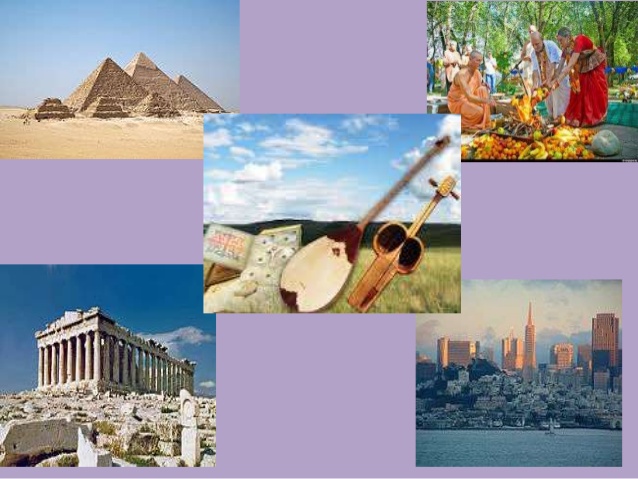  Берілген сурет бойынша  тақырыпқа болжау жасайды.Сәлемдесу.Оқушылар түрлі-түсті таяқшаларды алу арқылы үш топқа бөлінеді.Қызығушылықты ояту: Ой сергек Берілген сурет бойынша  тақырыпқа болжау жасайды.Сәлемдесу.Оқушылар түрлі-түсті таяқшаларды алу арқылы үш топқа бөлінеді.Қызығушылықты ояту: Ой сергек Берілген сурет бойынша  тақырыпқа болжау жасайды.Сәлемдесу.Оқушылар түрлі-түсті таяқшаларды алу арқылы үш топқа бөлінеді.Қызығушылықты ояту: Ой сергек Берілген сурет бойынша  тақырыпқа болжау жасайды.Сәлемдесу.Оқушылар түрлі-түсті таяқшаларды алу арқылы үш топқа бөлінеді.Қызығушылықты ояту: Ой сергек Берілген сурет бойынша  тақырыпқа болжау жасайды.Сәлемдесу.Оқушылар түрлі-түсті таяқшаларды алу арқылы үш топқа бөлінеді.Қызығушылықты ояту: Ой сергек Берілген сурет бойынша  тақырыпқа болжау жасайды.Сәлемдесу.Оқушылар түрлі-түсті таяқшаларды алу арқылы үш топқа бөлінеді.Қызығушылықты ояту: Ой сергек Берілген сурет бойынша  тақырыпқа болжау жасайды.Сабақтың ортасыОқылым алдындағы тапсырмаТоптық жұмыс1-тапсырма.Әр топқа   бір-бір сұрақ беріледі. Сол сұрақтың сабақ тақырыбына қаншалықты сабақтастығы бар екендігін талқылап, постер түрінде қорғайды.  .1 топ. Мәдениет  адам өмірі үшін қаншалықты маңызды?       2топ. Өркениет  ұғымын қалай түсінесіздер?      3топ. Құндылыққа нені жатқызар едіңіздер?Оқылым  тапсырмасыТоптық жұмыс2-тапсырма.Топтар мәтінді оқып, ішінен негізгі және қосымша, детальді ақпараттарды анықтап, кестеге түсіреді.«Карусель»әдісі бойынша топтар өз кестелерімен ауысып, өзге топтардың ақпараттарымен танысып шығады. Топтар толық ақпаратты алған соң, көтерілген мәселеге баға беріп, қорғайды.Оқылымнан кейінгі тапсырма3-тапсырмаМәтіндегі ақпаратты өңдеп, қазіргі өмірмен байланыстырып менталды картаға түсіріп, қорғайды.Кері байланыс. Сабақта алған 3 маңызды ақпаратҚиындық келтірген 2 мәселеСабақта ұнаған 1 аспектҮйге тапсырма:  Мәдениет және өркениет туралы ақпараттар қарап келуге .Оқылым алдындағы тапсырмаТоптық жұмыс1-тапсырма.Әр топқа   бір-бір сұрақ беріледі. Сол сұрақтың сабақ тақырыбына қаншалықты сабақтастығы бар екендігін талқылап, постер түрінде қорғайды.  .1 топ. Мәдениет  адам өмірі үшін қаншалықты маңызды?       2топ. Өркениет  ұғымын қалай түсінесіздер?      3топ. Құндылыққа нені жатқызар едіңіздер?Оқылым  тапсырмасыТоптық жұмыс2-тапсырма.Топтар мәтінді оқып, ішінен негізгі және қосымша, детальді ақпараттарды анықтап, кестеге түсіреді.«Карусель»әдісі бойынша топтар өз кестелерімен ауысып, өзге топтардың ақпараттарымен танысып шығады. Топтар толық ақпаратты алған соң, көтерілген мәселеге баға беріп, қорғайды.Оқылымнан кейінгі тапсырма3-тапсырмаМәтіндегі ақпаратты өңдеп, қазіргі өмірмен байланыстырып менталды картаға түсіріп, қорғайды.Кері байланыс. Сабақта алған 3 маңызды ақпаратҚиындық келтірген 2 мәселеСабақта ұнаған 1 аспектҮйге тапсырма:  Мәдениет және өркениет туралы ақпараттар қарап келуге .Оқылым алдындағы тапсырмаТоптық жұмыс1-тапсырма.Әр топқа   бір-бір сұрақ беріледі. Сол сұрақтың сабақ тақырыбына қаншалықты сабақтастығы бар екендігін талқылап, постер түрінде қорғайды.  .1 топ. Мәдениет  адам өмірі үшін қаншалықты маңызды?       2топ. Өркениет  ұғымын қалай түсінесіздер?      3топ. Құндылыққа нені жатқызар едіңіздер?Оқылым  тапсырмасыТоптық жұмыс2-тапсырма.Топтар мәтінді оқып, ішінен негізгі және қосымша, детальді ақпараттарды анықтап, кестеге түсіреді.«Карусель»әдісі бойынша топтар өз кестелерімен ауысып, өзге топтардың ақпараттарымен танысып шығады. Топтар толық ақпаратты алған соң, көтерілген мәселеге баға беріп, қорғайды.Оқылымнан кейінгі тапсырма3-тапсырмаМәтіндегі ақпаратты өңдеп, қазіргі өмірмен байланыстырып менталды картаға түсіріп, қорғайды.Кері байланыс. Сабақта алған 3 маңызды ақпаратҚиындық келтірген 2 мәселеСабақта ұнаған 1 аспектҮйге тапсырма:  Мәдениет және өркениет туралы ақпараттар қарап келуге .Оқылым алдындағы тапсырмаТоптық жұмыс1-тапсырма.Әр топқа   бір-бір сұрақ беріледі. Сол сұрақтың сабақ тақырыбына қаншалықты сабақтастығы бар екендігін талқылап, постер түрінде қорғайды.  .1 топ. Мәдениет  адам өмірі үшін қаншалықты маңызды?       2топ. Өркениет  ұғымын қалай түсінесіздер?      3топ. Құндылыққа нені жатқызар едіңіздер?Оқылым  тапсырмасыТоптық жұмыс2-тапсырма.Топтар мәтінді оқып, ішінен негізгі және қосымша, детальді ақпараттарды анықтап, кестеге түсіреді.«Карусель»әдісі бойынша топтар өз кестелерімен ауысып, өзге топтардың ақпараттарымен танысып шығады. Топтар толық ақпаратты алған соң, көтерілген мәселеге баға беріп, қорғайды.Оқылымнан кейінгі тапсырма3-тапсырмаМәтіндегі ақпаратты өңдеп, қазіргі өмірмен байланыстырып менталды картаға түсіріп, қорғайды.Кері байланыс. Сабақта алған 3 маңызды ақпаратҚиындық келтірген 2 мәселеСабақта ұнаған 1 аспектҮйге тапсырма:  Мәдениет және өркениет туралы ақпараттар қарап келуге .Оқылым алдындағы тапсырмаТоптық жұмыс1-тапсырма.Әр топқа   бір-бір сұрақ беріледі. Сол сұрақтың сабақ тақырыбына қаншалықты сабақтастығы бар екендігін талқылап, постер түрінде қорғайды.  .1 топ. Мәдениет  адам өмірі үшін қаншалықты маңызды?       2топ. Өркениет  ұғымын қалай түсінесіздер?      3топ. Құндылыққа нені жатқызар едіңіздер?Оқылым  тапсырмасыТоптық жұмыс2-тапсырма.Топтар мәтінді оқып, ішінен негізгі және қосымша, детальді ақпараттарды анықтап, кестеге түсіреді.«Карусель»әдісі бойынша топтар өз кестелерімен ауысып, өзге топтардың ақпараттарымен танысып шығады. Топтар толық ақпаратты алған соң, көтерілген мәселеге баға беріп, қорғайды.Оқылымнан кейінгі тапсырма3-тапсырмаМәтіндегі ақпаратты өңдеп, қазіргі өмірмен байланыстырып менталды картаға түсіріп, қорғайды.Кері байланыс. Сабақта алған 3 маңызды ақпаратҚиындық келтірген 2 мәселеСабақта ұнаған 1 аспектҮйге тапсырма:  Мәдениет және өркениет туралы ақпараттар қарап келуге .Оқылым алдындағы тапсырмаТоптық жұмыс1-тапсырма.Әр топқа   бір-бір сұрақ беріледі. Сол сұрақтың сабақ тақырыбына қаншалықты сабақтастығы бар екендігін талқылап, постер түрінде қорғайды.  .1 топ. Мәдениет  адам өмірі үшін қаншалықты маңызды?       2топ. Өркениет  ұғымын қалай түсінесіздер?      3топ. Құндылыққа нені жатқызар едіңіздер?Оқылым  тапсырмасыТоптық жұмыс2-тапсырма.Топтар мәтінді оқып, ішінен негізгі және қосымша, детальді ақпараттарды анықтап, кестеге түсіреді.«Карусель»әдісі бойынша топтар өз кестелерімен ауысып, өзге топтардың ақпараттарымен танысып шығады. Топтар толық ақпаратты алған соң, көтерілген мәселеге баға беріп, қорғайды.Оқылымнан кейінгі тапсырма3-тапсырмаМәтіндегі ақпаратты өңдеп, қазіргі өмірмен байланыстырып менталды картаға түсіріп, қорғайды.Кері байланыс. Сабақта алған 3 маңызды ақпаратҚиындық келтірген 2 мәселеСабақта ұнаған 1 аспектҮйге тапсырма:  Мәдениет және өркениет туралы ақпараттар қарап келуге .Оқылым алдындағы тапсырмаТоптық жұмыс1-тапсырма.Әр топқа   бір-бір сұрақ беріледі. Сол сұрақтың сабақ тақырыбына қаншалықты сабақтастығы бар екендігін талқылап, постер түрінде қорғайды.  .1 топ. Мәдениет  адам өмірі үшін қаншалықты маңызды?       2топ. Өркениет  ұғымын қалай түсінесіздер?      3топ. Құндылыққа нені жатқызар едіңіздер?Оқылым  тапсырмасыТоптық жұмыс2-тапсырма.Топтар мәтінді оқып, ішінен негізгі және қосымша, детальді ақпараттарды анықтап, кестеге түсіреді.«Карусель»әдісі бойынша топтар өз кестелерімен ауысып, өзге топтардың ақпараттарымен танысып шығады. Топтар толық ақпаратты алған соң, көтерілген мәселеге баға беріп, қорғайды.Оқылымнан кейінгі тапсырма3-тапсырмаМәтіндегі ақпаратты өңдеп, қазіргі өмірмен байланыстырып менталды картаға түсіріп, қорғайды.Кері байланыс. Сабақта алған 3 маңызды ақпаратҚиындық келтірген 2 мәселеСабақта ұнаған 1 аспектҮйге тапсырма:  Мәдениет және өркениет туралы ақпараттар қарап келуге .Қосымша ақпаратҚосымша ақпаратҚосымша ақпаратҚосымша ақпаратҚосымша ақпаратҚосымша ақпаратҚосымша ақпаратҚосымша ақпаратҚосымша ақпаратДифференциация – Сіз оқушыларға көбірек қолдау көрсету үшін не істейсіз? Қабілеті жоғары оқушыларға қандай тапсырма беруді көздеп отырсыз? Оқушылардың өздігінен өзденіп жұмыс жүргізуіне ықпал етемін.Дифференциация – Сіз оқушыларға көбірек қолдау көрсету үшін не істейсіз? Қабілеті жоғары оқушыларға қандай тапсырма беруді көздеп отырсыз? Оқушылардың өздігінен өзденіп жұмыс жүргізуіне ықпал етемін.Дифференциация – Сіз оқушыларға көбірек қолдау көрсету үшін не істейсіз? Қабілеті жоғары оқушыларға қандай тапсырма беруді көздеп отырсыз? Оқушылардың өздігінен өзденіп жұмыс жүргізуіне ықпал етемін.Дифференциация – Сіз оқушыларға көбірек қолдау көрсету үшін не істейсіз? Қабілеті жоғары оқушыларға қандай тапсырма беруді көздеп отырсыз? Оқушылардың өздігінен өзденіп жұмыс жүргізуіне ықпал етемін.Бағалау – Оқушылардың ақпаратты қаншалықты меңгергенін қалай тексересіз?Сырттан бақылау арқылы, өз-өздерінің бірін-біріне бағалату арқылы тексеремін.Бағалау – Оқушылардың ақпаратты қаншалықты меңгергенін қалай тексересіз?Сырттан бақылау арқылы, өз-өздерінің бірін-біріне бағалату арқылы тексеремін.Пәнаралық байланыс Қауіпсіздік ережелері АКТ-мен байланыс 
Құндылықтармен байланыс Өз бетімен топта тиімді жұмыс жасауға, өзін-өзі жетілдіру және дамыту қажеттілігін сезінуге  ықпал етемін.Пәнаралық байланыс Қауіпсіздік ережелері АКТ-мен байланыс 
Құндылықтармен байланыс Өз бетімен топта тиімді жұмыс жасауға, өзін-өзі жетілдіру және дамыту қажеттілігін сезінуге  ықпал етемін.Пәнаралық байланыс Қауіпсіздік ережелері АКТ-мен байланыс 
Құндылықтармен байланыс Өз бетімен топта тиімді жұмыс жасауға, өзін-өзі жетілдіру және дамыту қажеттілігін сезінуге  ықпал етемін.ОйлануСабақ мақсаттары/оқу мақсаттары жүзеге асырымды болды ма?Бүгін оқушылар нені үйренді? Сыныптағы оқу атмосферасы  қандай болды? Дифференциацияны жүзеге асыру қолымнан келді ме? Мен жоспарланғануақытымды ұстандым ба? Мен жоспарыма қандай өзгерістер енгіздім және неліктен?  ОйлануСабақ мақсаттары/оқу мақсаттары жүзеге асырымды болды ма?Бүгін оқушылар нені үйренді? Сыныптағы оқу атмосферасы  қандай болды? Дифференциацияны жүзеге асыру қолымнан келді ме? Мен жоспарланғануақытымды ұстандым ба? Мен жоспарыма қандай өзгерістер енгіздім және неліктен?  Төменде берілген бөлімді осы сабақ  туралы ойларыңызды жазу үшін пайдаланыңыз. Сол жақ бағанда берілген сабағыңызға қатысты ең маңызды сұрақтарға жауап беріңіз. Төменде берілген бөлімді осы сабақ  туралы ойларыңызды жазу үшін пайдаланыңыз. Сол жақ бағанда берілген сабағыңызға қатысты ең маңызды сұрақтарға жауап беріңіз. Төменде берілген бөлімді осы сабақ  туралы ойларыңызды жазу үшін пайдаланыңыз. Сол жақ бағанда берілген сабағыңызға қатысты ең маңызды сұрақтарға жауап беріңіз. Төменде берілген бөлімді осы сабақ  туралы ойларыңызды жазу үшін пайдаланыңыз. Сол жақ бағанда берілген сабағыңызға қатысты ең маңызды сұрақтарға жауап беріңіз. Төменде берілген бөлімді осы сабақ  туралы ойларыңызды жазу үшін пайдаланыңыз. Сол жақ бағанда берілген сабағыңызға қатысты ең маңызды сұрақтарға жауап беріңіз. Төменде берілген бөлімді осы сабақ  туралы ойларыңызды жазу үшін пайдаланыңыз. Сол жақ бағанда берілген сабағыңызға қатысты ең маңызды сұрақтарға жауап беріңіз. Төменде берілген бөлімді осы сабақ  туралы ойларыңызды жазу үшін пайдаланыңыз. Сол жақ бағанда берілген сабағыңызға қатысты ең маңызды сұрақтарға жауап беріңіз. ОйлануСабақ мақсаттары/оқу мақсаттары жүзеге асырымды болды ма?Бүгін оқушылар нені үйренді? Сыныптағы оқу атмосферасы  қандай болды? Дифференциацияны жүзеге асыру қолымнан келді ме? Мен жоспарланғануақытымды ұстандым ба? Мен жоспарыма қандай өзгерістер енгіздім және неліктен?  ОйлануСабақ мақсаттары/оқу мақсаттары жүзеге асырымды болды ма?Бүгін оқушылар нені үйренді? Сыныптағы оқу атмосферасы  қандай болды? Дифференциацияны жүзеге асыру қолымнан келді ме? Мен жоспарланғануақытымды ұстандым ба? Мен жоспарыма қандай өзгерістер енгіздім және неліктен?  Жалпы бағаСәтті өткен екі нәрсені атап көрсетіңіз (сабақ беру және оқытуға қатысты)?1:2:Қандай екі нәрсе сабақтың одан да жақсы өтуіне ықпалын тигізер еді (сабақ беру және оқытуға қатысты)?1: 2:Осы сабақ барысында сынып немесе жеке оқушылар туралы менің келесі сабағыма дайындалу үшін қажет болуы мүмкін қандай ақпарат алдым?Жалпы бағаСәтті өткен екі нәрсені атап көрсетіңіз (сабақ беру және оқытуға қатысты)?1:2:Қандай екі нәрсе сабақтың одан да жақсы өтуіне ықпалын тигізер еді (сабақ беру және оқытуға қатысты)?1: 2:Осы сабақ барысында сынып немесе жеке оқушылар туралы менің келесі сабағыма дайындалу үшін қажет болуы мүмкін қандай ақпарат алдым?Жалпы бағаСәтті өткен екі нәрсені атап көрсетіңіз (сабақ беру және оқытуға қатысты)?1:2:Қандай екі нәрсе сабақтың одан да жақсы өтуіне ықпалын тигізер еді (сабақ беру және оқытуға қатысты)?1: 2:Осы сабақ барысында сынып немесе жеке оқушылар туралы менің келесі сабағыма дайындалу үшін қажет болуы мүмкін қандай ақпарат алдым?Жалпы бағаСәтті өткен екі нәрсені атап көрсетіңіз (сабақ беру және оқытуға қатысты)?1:2:Қандай екі нәрсе сабақтың одан да жақсы өтуіне ықпалын тигізер еді (сабақ беру және оқытуға қатысты)?1: 2:Осы сабақ барысында сынып немесе жеке оқушылар туралы менің келесі сабағыма дайындалу үшін қажет болуы мүмкін қандай ақпарат алдым?Жалпы бағаСәтті өткен екі нәрсені атап көрсетіңіз (сабақ беру және оқытуға қатысты)?1:2:Қандай екі нәрсе сабақтың одан да жақсы өтуіне ықпалын тигізер еді (сабақ беру және оқытуға қатысты)?1: 2:Осы сабақ барысында сынып немесе жеке оқушылар туралы менің келесі сабағыма дайындалу үшін қажет болуы мүмкін қандай ақпарат алдым?Жалпы бағаСәтті өткен екі нәрсені атап көрсетіңіз (сабақ беру және оқытуға қатысты)?1:2:Қандай екі нәрсе сабақтың одан да жақсы өтуіне ықпалын тигізер еді (сабақ беру және оқытуға қатысты)?1: 2:Осы сабақ барысында сынып немесе жеке оқушылар туралы менің келесі сабағыма дайындалу үшін қажет болуы мүмкін қандай ақпарат алдым?Жалпы бағаСәтті өткен екі нәрсені атап көрсетіңіз (сабақ беру және оқытуға қатысты)?1:2:Қандай екі нәрсе сабақтың одан да жақсы өтуіне ықпалын тигізер еді (сабақ беру және оқытуға қатысты)?1: 2:Осы сабақ барысында сынып немесе жеке оқушылар туралы менің келесі сабағыма дайындалу үшін қажет болуы мүмкін қандай ақпарат алдым?Жалпы бағаСәтті өткен екі нәрсені атап көрсетіңіз (сабақ беру және оқытуға қатысты)?1:2:Қандай екі нәрсе сабақтың одан да жақсы өтуіне ықпалын тигізер еді (сабақ беру және оқытуға қатысты)?1: 2:Осы сабақ барысында сынып немесе жеке оқушылар туралы менің келесі сабағыма дайындалу үшін қажет болуы мүмкін қандай ақпарат алдым?Жалпы бағаСәтті өткен екі нәрсені атап көрсетіңіз (сабақ беру және оқытуға қатысты)?1:2:Қандай екі нәрсе сабақтың одан да жақсы өтуіне ықпалын тигізер еді (сабақ беру және оқытуға қатысты)?1: 2:Осы сабақ барысында сынып немесе жеке оқушылар туралы менің келесі сабағыма дайындалу үшін қажет болуы мүмкін қандай ақпарат алдым?